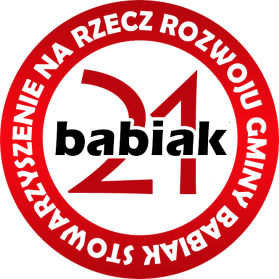 REGULAMINGMINNEJ AMATORSKIEJ LIGI PIŁKI SIATKOWEJ W BABIAKU
SEZON 2014/2015 (1. EDYCJA)I. CelUpowszechnianie aktywnych form wypoczynku;Popularyzacja gry w piłkę siatkową.II. OrganizatorStowarzyszenie babiak21 z siedzibą w Babiaku ul. Poznańska 22a, 62-620 Babiak.III. Termin i miejsceTerminy i miejsca spotkań są ujęte terminarzem gier, który stanowi integralną część niniejszego regulaminu.IV. System rozgrywekSystem rozgrywek Zespoły rozegrają mecze w 3 rundach, w systemie "każdy z każdym", systemem tie-break, do 25 punktów z przewagą dwóch punktów;Za wygrany mecz 3:0 zespół otrzymuje 3 pkt., za wygrany mecz 2:1 zespół otrzymuje 2 pkt, a przeciwnik za przegraną 1:2 otrzymuje 1 pkt., a za przegraną 0:3 otrzymuje 0 pkt.O kolejności miejsc w tabeli decyduje: Większa ilość zdobytych punktów;Lepszy stosunek setów (zdobytych do straconych);Większa ilość zdobytych setów;Lepszy stosunek małych punktów (zdobytych do straconych);Wyniki bezpośrednich spotkań.V. Wymogi regulaminoweW lidze mogą brać udział zespoły szkolne z terenu Gminy Babiak, w składzie takiej drużyny może występować jedna osoba dorosła - opiekun.Zawodnik może zmienić zespół tylko raz w sezonie po zakończeniu I rundy rozgrywek.Przed rozgrywkami należy przesłać listę zawodników z datą urodzenia na adres programy-gops@babiak.org.pl – maksymalnie 14 zawodników do 15 października 2014 r.Tożsamość zawodników mogą sprawdzić kapitanowie drużyn w obecności sędziego prowadzącego mecz, ale przed rozpoczęciem spotkania.W rozgrywkach mają prawo gry zespoły:Które zgłoszą akces do gry;Rozgrywki przeprowadzone będą zgodnie z przepisami PZPS.Zespół na boisku składa się z 6 (sześciu) zawodników. Dopuszcza się rozegranie meczu przy udziale minimum 5 zawodników, tylko i wyłącznie 2 razy podczas całego sezonu. W przypadku kolejnych spotkań w niekompletnym składzie drużyna zostanie ukarana odjęciem jednego dużego punktu za każdy taki mecz.W trakcie rozgrywek możliwe jest uzupełnienie listy zawodników tylko do końca I rundy rozgrywek.Przekładania meczów nie przewiduje się, obowiązuje czas i miejsce podane 
w terminarzu. Drużyna, która w ciągu 5 minut od wyznaczonego czasu nie stawi się do gry przegrywa mecz walkowerem (0:25, 0:25, 0:25).Drużyna jest zobowiązana do posiadania stroju sportowego, odpowiedniego obuwia. Zawodnik Libero zobowiązany jest do założenia koszulki, plastronu o innym kolorze niż reszta drużyny. Nieprzestrzeganie przepisu obliguje utratę jednego dużego punktu.VI. Sprawy finansowe i nagrodyOpłaty za wynajem Sali sportowej pokrywa Stowarzyszenie babiak21Dla wszystkich drużyn przewidywane są nagrody za udział, 3 najlepsze drużyny otrzymają pamiątkowe puchary ufundowane przez Stowarzyszenie babiak21, VII. Postanowienia końcoweOrganizatorzy nie odpowiadają za uszkodzenia ciała i zdrowia zawodników oraz drużyn i kibiców.Wszelkie szkody spowodowane w obiektach, w których odbywają się zawody pokrywają bezpośredni sprawcy.Za rzeczy zaginione w czasie rozgrywek Organizatorzy nie odpowiadają.W obiektach sportowych obowiązuje zakaz palenia tytoniu i picia alkoholu.Zespół który "odda" 3 (trzy) mecze walkowerem zostanie wykluczony z rozgrywek.Ewentualne protesty przyjmowane będą jedynie na piśmie w ciągu 7 dni do Zarządu Stowarzyszenia babiak21.O innych sprawach nie ujętych w regulaminie decyduje Zarząd babiak21 i są one ostateczne.Regulamin w niezmiennej formie obowiązuje do zakończenia rozgrywek.                 Prezes Stowarzyszenia babiak21 /-/ Mariusz Prażanowski